Two Classroom Dialogues : Excerpt 1Excerpt 1: The Brownie Problem Students in Ms. Carter’s class were exploring the concept of equivalent fractions. The specific problem follows:The problem: I invited 8 people to a party (including me). My mother got home with 9 brownies. How much did each person get if everyone got a fair share? 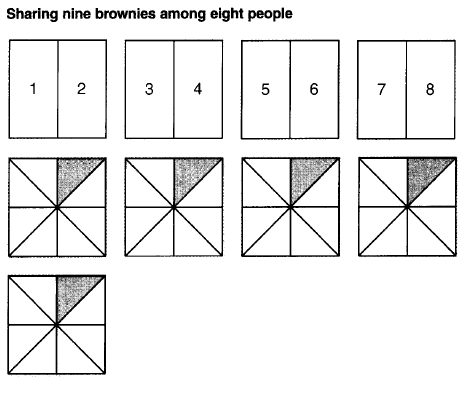  The dialogue continues…From Kazemi, E. (1998). Discourse that promotes conceptual understanding. Teaching Children Mathematics, 4(7), 410-414.Two Classroom Dialogues : Excerpt 2Excerpt 2: Fractions and Factors (from Truxaw, 2004)Ms. Reardon is reviewing for a test with her seventh grade class.The verbal exchanges continue similarly, finding the common factors of 21. Then…The dialogue continues…From Truxaw, M. P., & DeFranco, T. C. (2008). Mapping mathematics classroom discourse and its implications for models of teaching. Journal for Research in Mathematics Education, 39, 489-525.Sarah: The first four, we cut them in half. [Jasmine divides squares in half on an overhead transparency.  See figure below.]Ms. Carter:Now as you explain, could you explain why you did it in half?Sarah:Because when you put it in half it becomes ... eight halves.Ms. Carter:Eight halves. What does that mean if there are eight halves?Sarah:Each person gets halfMs. Carter:Okay, that each person gets a half. [Jasmine labels halves 1-8 for each of the eight people.]Sarah:Then there were five boxes [brownies] left. We put them in eighths.Ms. Carter:Okay, so they divided them into eighths. Could you tell us why you chose eighths?Sarah:It's easiest. Because then everyone will get ... each person will get a half and [whispers to Jasmine] How many eighths?Jasmine:[Quietly to Sarah] 5/8.Ms. Carter:I didn't know why you did it in eighths. That's the reason. Ijust wanted to know why you chose eighths.Jasmine:We did eighths because then if we did eighths, each person would get each eighth, I mean 1/8 out of each brownie.Ms. Carter:Okay, 1/8 out of each brownie. Can you just, you don't have to number, but just show us what you mean by that? I heard the words, but ... [Jasmine shades in 1/8 of each of the five brownies not divided in half.]Jasmine:Person one would get this ... [Points to one eighth.]Ms. Carter:Oh, out of each brownie.Sarah:Out of each brownie, one person will get 1/8.Ms. Carter:1/8. Okay. So how much then did they get if they got their fair share?Jasmine/Sarah:They got a 1/2 and 5/8.Ms. Carter:Do you want to write that down at the top, so I can see what you did? [Jasmine writes ½ + 1/8 + 1/8 + 1/8 + 1/8 + 1/8 at the top of the overhead projector.Ms. Reardon:We’re asked to rewrite 12 twenty-firsts in simple form.  What do they mean? Don’t give me an answer yet.  But what do they mean by rewriting in simple form?Steven:Turn it into the lowest fraction possible that equals the 12 twenty-firsts.Ms. Reardon:Right.  So, what is really getting smaller, not the fraction, but the…?Class:NumberMs. Reardon:The numbers themselves.  I’m going to do something on a sidetrack for the moment.  Can you guys list the factors of 12 for me? [T. writes on board as she speaks].  Factors of 12.  Give me one pair.  Lucas.Ms. Reardon:The numbers themselves.  I’m going to do something on a sidetrack for the moment.  Can you guys list the factors of 12 for me? [T. writes on board as she speaks].  Factors of 12.  Give me one pair.  Lucas.Lucas:1 and 12Ms. Reardon:1 and 12.  And I like to list them as pairs.  I find it easier, so I don’t leave anything out.  [Lists on board]  Sheila:6 and 2Ms. Reardon:6 and 2 [Lists on board.]Roberto:3 and 4Ms. Reardon:[T. lists on board].  Any others?  [pauses for 5 seconds].  Ms. Reardon:Do you guys agree with this?  Class:Yeah. Ms. Reardon:Any more?Class:No.Ms. Reardon:I’d like you to do the same thing for 21.Student:1 & 21 [almost inaudible]Ms. Reardon:Uu- uh [indicating for S to stop speaking]… thank you.  Hands…  Garth.Garth:3 and 7Ms. Reardon:Okay [writes on board]Joseph:Um, 1 and 21Ms. Reardon:1 and 21.  Okay.  Any others?  [pauses]Ms. Reardon:Now I want to know…common factors…hmmm…what do I mean by common?  Amanda?Amanda:You see them more than once.Ms. ReardonYes.  We have it once here and once here.  I’m going to circle and then write it over here [as a separate list].  Somebody tell me one number that appears in both lists.Taylor:One.Ms. Reardon:Breanna?Breanna:ThreeMs. Reardon:[pauses, circling the common factors] No more? Class:[No response.]Ms. Reardon:Good. Okay.  Put the extra comma in, in here. Now, I want the greatest…common factor [writes on board] Sometimes abbreviated GCF.  Greatest common factor.  Everybody!